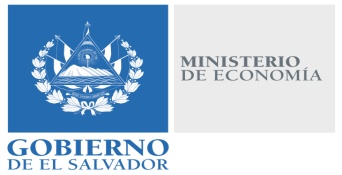 La Dirección General de Estadísticas y Censos (DIGESTYC), en atención a su requerimiento, A los estudiantes se les dio información de dos maneras:1. Se les grabó en una USB los datos estadísticos de población a nivel país y nivel del municipio de Ciudad Delgado.2.  Se les atendió porque nos pasaron una entrevista los estudiantes, cada una tenía una duración de 45 minutos.